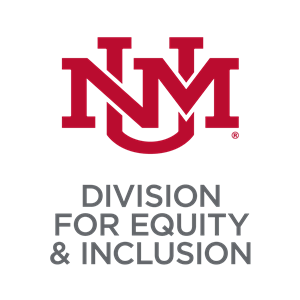 U.S. & Global Diversity & Inclusion Syllabi ChecklistLast updated: 2022.20.01 Date: ___________________ Instructor Name: ______________________________________     Title/Rank: ________________Instructor Email: ________________________Department/Program: ________________________ Dept./Program Chair ___________________________Chair Email __________________________Course Subject Code and Number:   __________________Course Title: ____________________________________Please specify the length of this 3-credit course: 16-week ____   8-week ____ Other ____         (If other please explain the length and frequency) ________________________________________CURRENT CATALOG_COURSE DESCRIPTION (This must be what is listed in the current catalog. Please paste below):Approved courses must meet and be primarily focused on three of four learning outcomes. Approved courses are subject to renewal every six years. My initials affirm that my course holistically meets 3 of the 4 outcomes below:Initials_____ Date___________Note: Special Topics, Generic Courses with Varying Course Content, Graduate Courses are not eligible for review. Only 3-credit undergraduate courses listed in the current catalog are eligible to review (e.g., not 1-2 or 4 or more credits are eligible for review, proposed new courses in curriculum workflow under review). If more than one instructor teaches a course, please just submit one syllabus. Learning Outcomes Please review Learning Outcomes and select whether the course Meets or Does Not Meet the Primary Content Emphasis. Justify your response by providing at least one representative readings that address the learning outcome and at least one example of an assessment that examines that learning outcome below.  Analyzes versus merely describes issues from multiple critical perspectives as well as evaluates, and interprets and critically reflects on one’s own biography, social location, identity and position in contemporary U.S. society or in a global context.___ Meets  	___ Does Not Meet1A.  Include one or two most representative readings/learning activities that are primarily focused on this learning outcome. In a few sentences explain why it addresses this learning outcome.1B. Include at least one assessment that evaluates this learning outcome. In a few sentences explain why it addresses this learning outcome. (e.g., Reflection papers, journal entries, presentations, research papers, exams, portfolio, etc.) Explain and analyze the dynamics of historical and contemporary inequality, oppression, and resistance of marginalized groups in either local and/or global societies and how these dynamics shape individual lives and impact the larger social structures of their communities (e.g., settler colonialism, sexism, racism, ageism, heterosexism, classism, nativism, etc.). ___ Meets ___ Does Not Meet2A.  Include one or two most representative readings/learning activities that are primarily focused on this learning outcome.2B. Include at least one assessment that evaluates this learning outcome.(e.g., Reflection papers, journal entries, presentations, research papers, exams, portfolio, etc.) Describe and explain critical literacy and ethics pertaining to the dynamics of diversity, inclusion and justice with respect to race, sex, gender, class, sexual orientation, ethnicity, faith, ability, residence, language, etc. in the U.S. and/or global context.___ Meets ___ Does Not Meet3A.  Include one or two most representative readings/learning activities that are primarily focused on this learning outcome.3B. Include at least one assessment that evaluates this learning outcome (e.g., Reflection papers, journal entries, presentations, research papers, exams, portfolio, etc.) Describe and explain inequities and unequal treatment of various social groups that are socially constructed and politically defined using the categories of race, ethnicity, ability, faith, sex, sexual orientation, gender, residence, language, etc.___ Meets ___ Does Not Meet4A.  Include one or two most representative readings/learning activities that are primarily focused on this learning outcome.4B. Include at least one assessment that evaluates this learning outcome (e.g., Reflection papers, journal entries, presentations, research papers, exams, portfolio, etc.) The learning outcomes of this course are not merely descriptive but are primarily focused on analyzing power (Mark all that apply):___ institutional/systemic/structural racism ___ colonialism/settler colonialism   ___ intersecting system of oppression/resistanceMark all that apply:___ heteropatriarchy/sexism/gender ___ capitalism/class ___ nativism/ethnocentrism/immigration___ heterosexism/homophobia/sexuality ___ ableism/disability ____ race/ethnicity/nationality___ other specify: __________Includes American with Disability Act Statement          ___ Included 	___ Not Included***PLEASE PASTE SYLLABI WITH WEEK-BY-WEEK BREAKDOWN OF THE ASSIGNMENTS-INCLUDING COMPLETE REFERENCES AND TITLES OF READINGS (E.G., IT IS NOT ENOUGH TO JUST SAY CHAPTER TWO OF A BOOK, PLEASE PROVIDE DETAILED INFORMATION ON THE TITLE OF THE CHAPTER AS WELL); IF YOU ARE TEACHING AN ONLINE COURSE, YOU SHOULD ALSO PROVIDE COURSEMAP BELOW***HIGHLIGHT IN YELLOW ALL READINGS, VIDEOS, ETC. THAT MEET THE LEARNING OUTCOMES. HIGHLIGHT IN GREEN ALL ASSESSMENT(S) OF LEARNING OUTCOMES (E.G., REFLECTION PAPERS, JOURNAL ENTRIES, PRESENTATIONS, RESEARCH PAPERS, EXAMS,  PORTFOLIO, ETC.)Please email your “U.S. & Global Diversity & Inclusion” Syllabi Checklist, Syllabus and/or Course Map as ONE PDF FILE and save file as follows; PLEASE DO NOT SEND TWO SEPARATE DOCUMENTS: DEPT CODE_COURSE NUMBER_TITLE_INSTRUCTOR NAME (e.g., SOCI_430_Intersectionality Race Gender Class for Social Policy_López). Please email to: usglobaldiversity@unm.edu. You will receive confirmation within five business days.***PASTE SYLLABI HERE**